Białogard, dnia...………...........................Dane wnioskodawcy:………………………………………………………………………………………………………………………………(nazwisko, imię, nazwa, adres, telefon)Dane pełnomocnika:………………………………………………………………………………………………………………………………(nazwisko, imię, nazwa, adres, telefon)BURMISTRZ BIAŁOGARDUWNIOSEKO WYDANIE WYPISU I WYRYSU* Z MIEJSCOWEGO PLANU ZAGOSPODAROWANIA PRZESTRZENNEGONa podstawie art. 30 ust. 1 ustawy z dnia 27 marca 2003 r. o planowaniu i zagospodarowaniu przestrzennym (Dz. U. z 2021 r., poz. 741 z poźn. zm.) proszę o wydanie wypisu i wyrysu* z miejscowego planu zagospodarowania przestrzennego dla działki gruntu nr …………………………………………………………………………………………………………………………………………………………………………………………………………………………………………………………w obrębie ewidencyjnym ………………………………………………………………………………………………..Klauzula informacyjna o przetwarzaniu danych osobowych 
z klauzulą zgody na przetwarzanie danychNa podstawie art. 13 ust. 1 i ust. 2 rozporządzenia Parlamentu Europejskiego i Rady (UE) 2016/679 z 27 kwietnia 2016 r. w sprawie ochrony osób fizycznych w związku z przetwarzaniem danych osobowych i w sprawie swobodnego przepływu takich danych oraz uchylenia dyrektywy 95/46/WE (dalej: RODO), informuję, że:Administratorem Pani/Pana danych osobowych jest Burmistrz Białogardu 
przy ul. 1 Maja 18, 
kod pocztowy 78-200,
email: um.sekretariat@bialogard.info,
tel. 94 35 76 100

Dane kontaktowe do inspektora: 
Miasto Białogard (Urząd Miasta Białogard), 
ul. 1 Maja 18, 
kod pocztowy: 78-200, 
adres email: um.iodumb@bialogard.info,
tel. 94 35 76 213
Przetwarzanie Pani/Pana danych osobowych odbywać się będzie na podstawie art. 6 ust. 1 lit. c RODO i w celu przygotowania i wydania wypisu, wyrysu z miejscowego planu zagospodarowania przestrzennego  miasta Białogard (zgodnie z art. 30 ustawy z 27 marca 2003 r. o planowaniu 
i zagospodarowaniu przestrzennym, Dz. U. z 2021 r. poz. 741 z późn. zm.). Odbiorcą Pani/Pana danych osobowych będą:organy i podmioty wykonujące zadania publiczne w zakresie i w celach, które wynikają 
z przepisów powszechnie obowiązującego prawa,inne podmioty, które na podstawie stosowanych umów podpisanych z Miastem Białogard przetwarzają dane osobowe, w tym operator pocztowy, firmy serwisujące programy komputerowe.Pani/Pana dane osobowe będą przechowywane przez okres 5 lat, niezbędny do realizacji celów zgodnie z przepisami prawa, w tym instrukcją kancelaryjną. Posiada Pani/Pan prawo dostępu do treści swoich danych osobowych oraz prawo ich sprostowania, usunięcia, ograniczenia przetwarzania. Przysługuje Pani/Panu prawo wniesienia skargi do Prezesa Urzędu Ochrony Danych Osobowych, gdy uzna Pani/Pan, iż przetwarzanie danych osobowych dotyczących Pani/Pana narusza przepisy RODO.Podanie przez Panią/Pana danych osobowych jest wymogiem ustawowym (zgodnie 
z art. 63 § 2 ustawy z dnia 14 czerwca 1960 r. – Kodeks postępowania administracyjnego, Dz. U. 
z 2021 r., poz. 735 z późn. zm.) a ich niepodanie będzie skutkowało pozostawieniem Pani/Pana wniosku bez rozpatrzenia.Białogard dnia …………………………………………………………
							……………………………………………………		                                                    (podpis)
ZAŁĄCZNIKI DO WNIOSKU:Pełnomocnictwo udzielone osobie działającej w imieniu wnioskodawcy.Dowód wniesienia opłaty skarbowej od pełnomocnictwa – 17 zł (o ile dotyczy)INFORMACJA:Opłata skarbowa – ustawa o opłacie skarbowej z dnia 16 listopada 2006 r.  (Dz. U. z 2021 r., poz. 1923 z późn. zm.)Od wypisu:do 5 stron 		30,00 zł, powyżej 5 stron 	50,00 zł,od wyrysu:za każdą wchodzącą w skład wyrysu pełną lub rozpoczętą część odpowiadającą stronie formatu A4 20,00 zł,nie więcej niż 200,00 zł Dokument stwierdzający udzielenie pełnomocnictwa lub prokury oraz jego odpis, wypis lub kopia – od każdego stosunku pełnomocnictwa (prokury) 17,00 złObowiązek zapłaty skarbowej od wydania wypisu i wyrysu* powstaje z chwilą złożenia wniosku 
o jego wydanie. Opłatę skarbową wpłaca się z chwilą powstania obowiązku jej zapłaty. Zapłaty opłaty skarbowej dokonuje się gotówką w kasie znajdującej się w Urzędzie Miasta Białogard lub bezgotówkowo na rachunek Urzędu Miasta Białogard.Zwalnia się z opłaty skarbowej (art. 7 ustawy z dnia 16 listopada 2006 r.): jednostki budżetowe, jednostki samorządu terytorialnego, organizacje pożytku publicznego, jeżeli składają wniosek o wydanie zaświadczenia wyłącznie w związku z ich nieodpłatną działalnością pożytku publicznego w rozumieniu przepisów o działalności pożytku publicznego i o wolontariacie, osoby, które składając wniosek o wydanie zaświadczenia przedstawiające zaświadczenie o korzystaniu ze świadczeń pomocy społecznej z powodu ubóstwa, osoby fizyczne prowadzące czynną ochronę gatunkową oraz osoby fizyczne, których gospodarstwo rolne, leśne lub rybackie narażone jest na szkody, wyrządzone przez gatunki zwierząt chronionych, nieobjęte odszkodowaniem Skarbu Państwa - wyłącznie w zakresie przedmiotów opłaty skarbowej, związanych z ochroną przyrody.* - niewłaściwe skreślić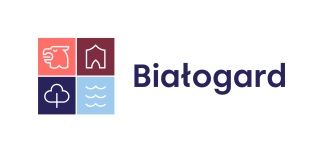 URZĄD MIASTA BIAŁOGARD ul. 1 Maja 18WYDZIAŁ INWESTYCJI I ZAMÓWIEŃ PUBLICZNYCH – tel. 94 35 79 130IZP-07